Vinaigrette au thermomix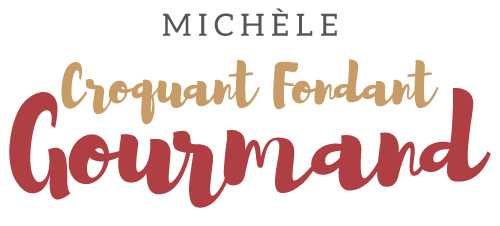  Pour 1 pot de Vinaigrette  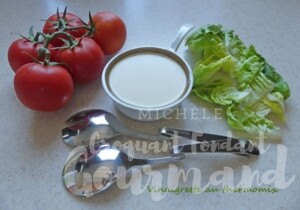 - 60 g de moutarde (1)
- 1 càc de sel
- 1 càc d'origan séché (1)
- 70 g de vinaigre (1)
- 240 g d'huile (1)
- Poivre du moulin 
Mettre dans le bol de l'appareil la moutarde, le sel, l'origan.
Verser le vinaigre et l'huile.
Poivrer au goût.
Mixer 2 minutes - vitesse 4 puis quelques secondes en vitesse 10.
Verser la vinaigrette dans un pot avec couvercle et la conserver au réfrigérateur.
L'émulsion va se séparer, il suffira de secouer le pot pour lui redonner son onctuosité.